Zajęcia rewalidacyjne klasa 8B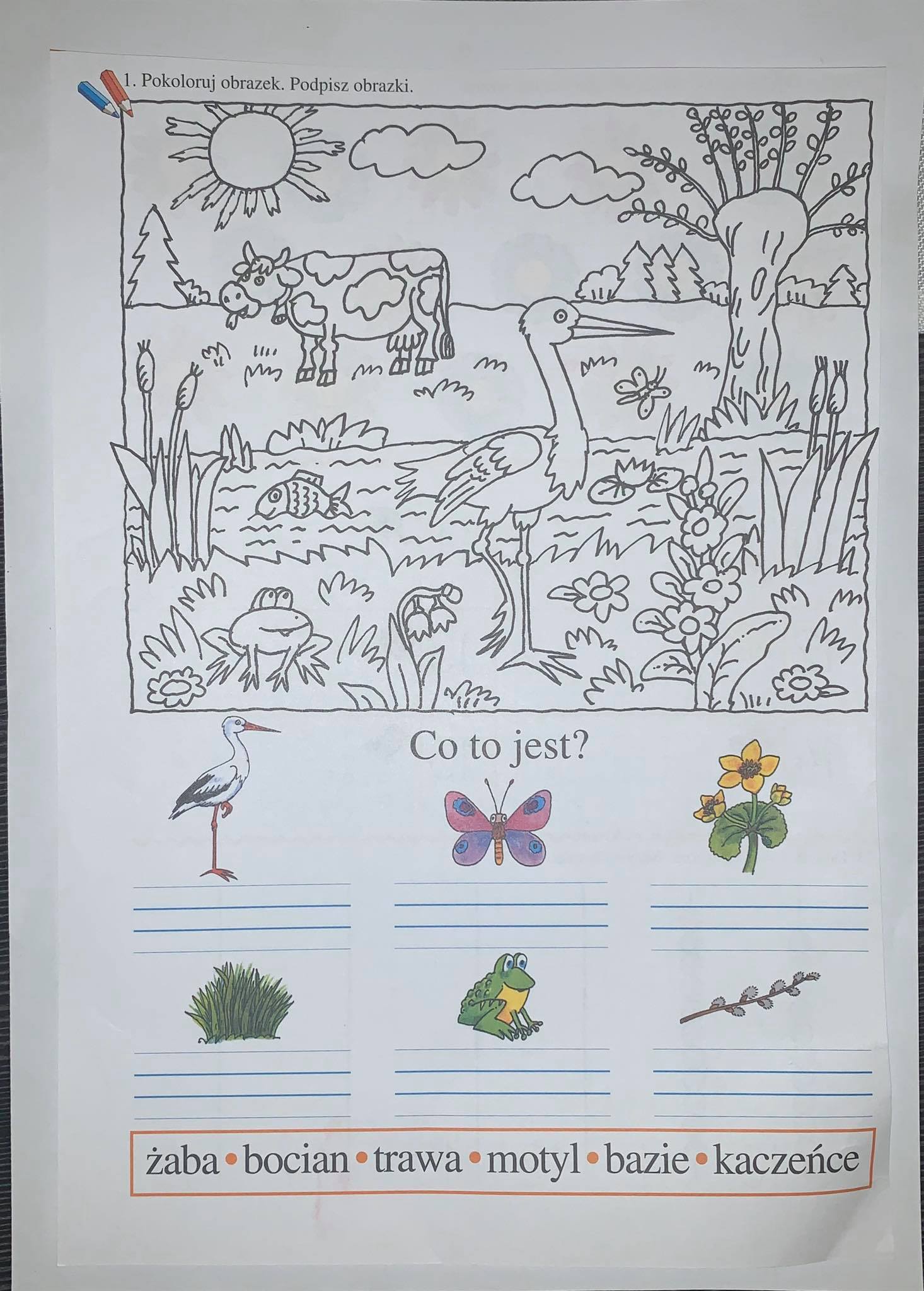 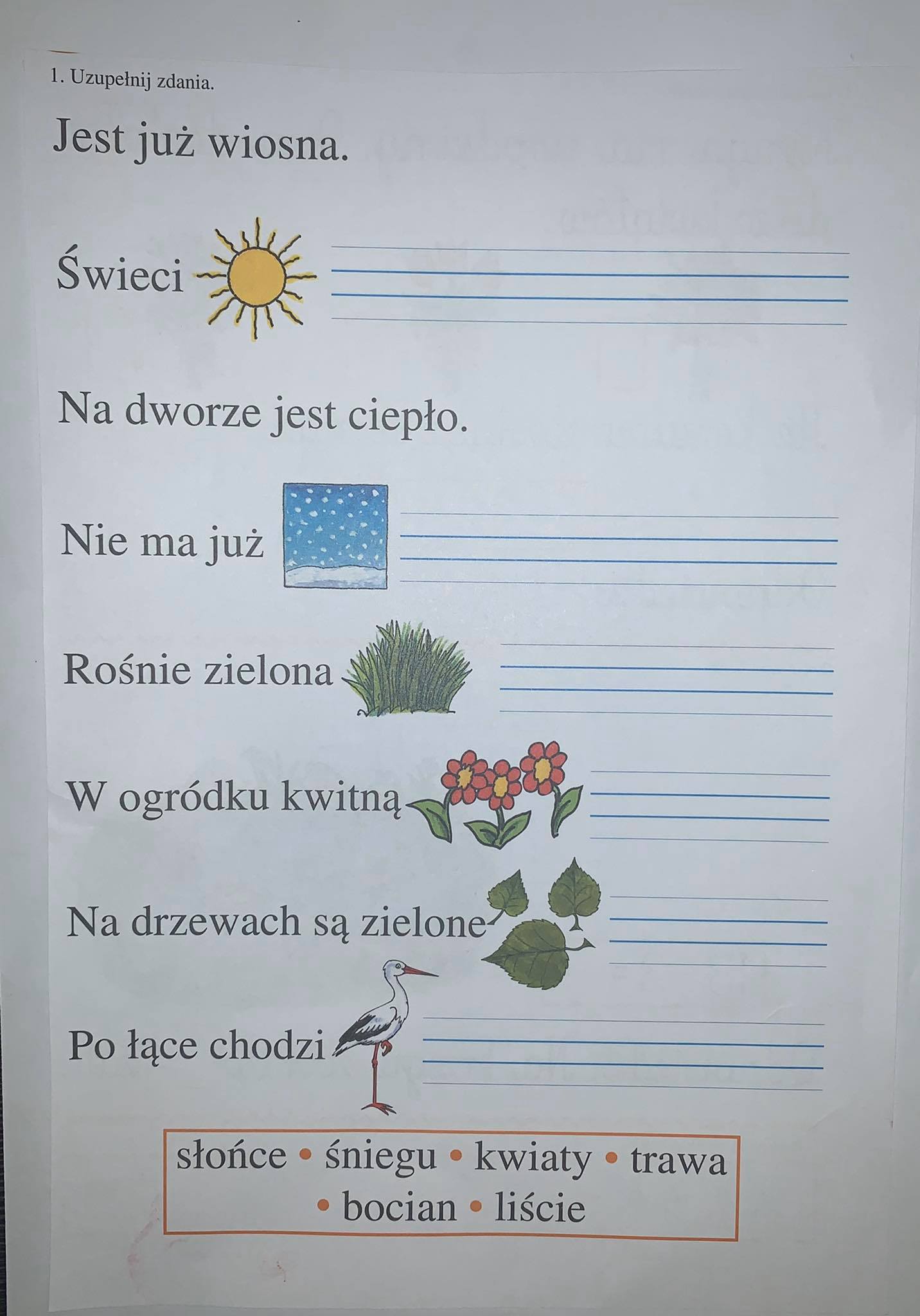 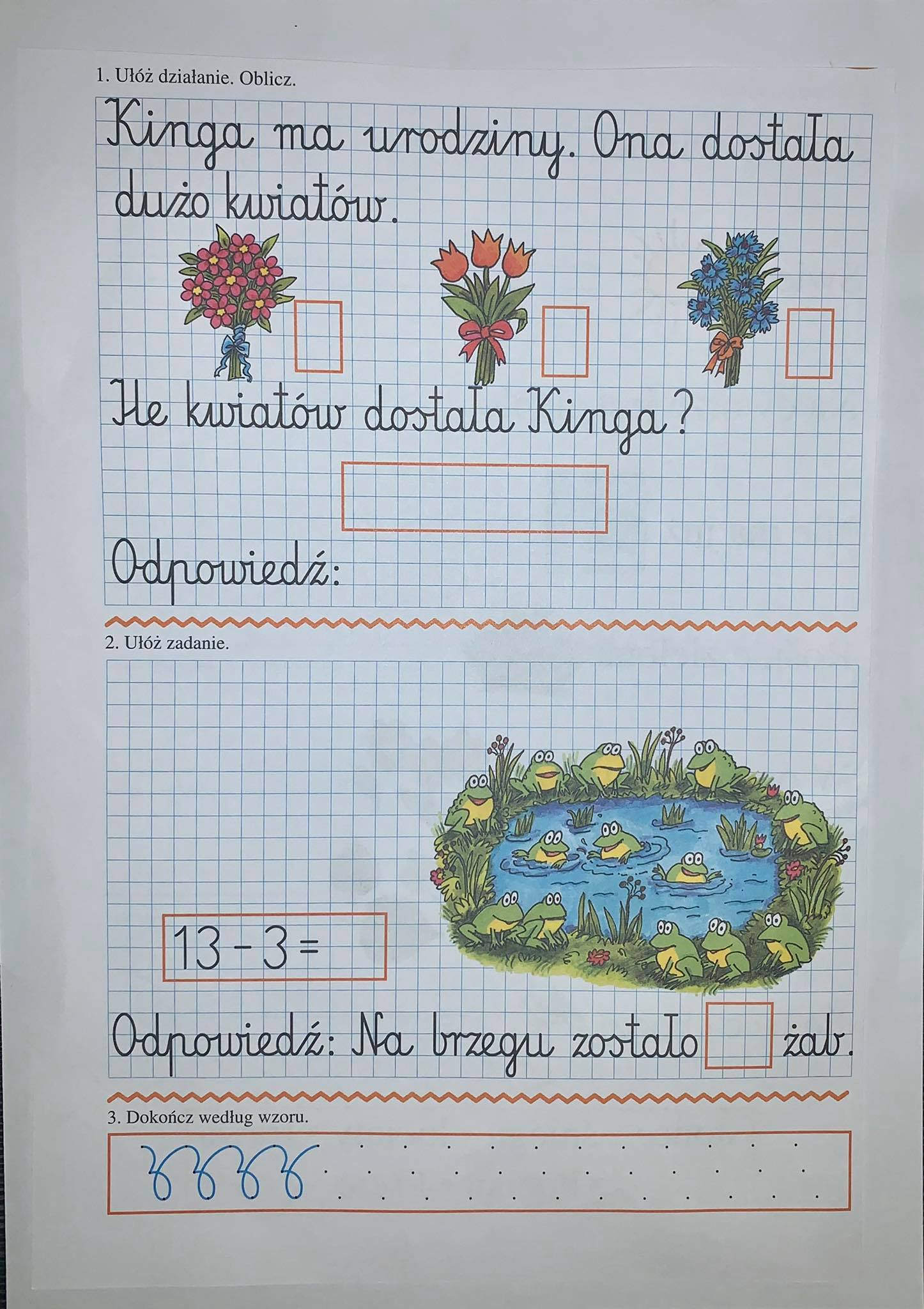 